The Blended JourneyA blended Economy can be defined as: ‘Where different expressions of church, maintaining their distinctness, live in active relationship for the mutual missional and ecclesial benefit of the kingdom of God’. Blended principles: The 3 underlying values of a blended economy are integration (blended) and recognition + resource (economy or ecology). The Blended journey is designed to enable these 3 values to emerge. It is something that inherited, planting and pioneer communities should engage with together. Embracing an integrated, recognising and resourcing economy could be the most powerful catalyst we have to growing the church in local places. How can this be achieved? Each stage of the Blended Journey has an analogy that accompanies the principle as a way of bringing further meaning and explanation. Six blended principles have been identified: Noticing: [The Pathway] Being aware of other expressions of church. Choosing to walk alongside one another in some way. Recognition of another way. (e.g. sharing information of ethos & activity, across expressions). Offering: [The Gift] Being aware of what you have and what other expressions of church need. Giving a gift that can bless and grow the other. (e.g. time, resources, expertise) Gathering: [The Tent] Finding ways of being together and forming relationship. (e.g. Sharing stories, praying for the other) Connecting: [The Gate] Finding ways of signposting to one another out of relationship. Finding shared missional entry points or opportnites (e.g.  shared pathways of Life Events from inherited into pioneer or school’s work/youth work) Integrating: [The Salad] Active outworking of collaboration across different expressions of Church. A dependence on the other for mutual kingdom flourishing. Each expression distinguishable but part of a whole (e.g.  shared training, community cohesion projects) Co-creating: [The Bee] Active outworking of growing different expressions of church together through cross pollination. (e.g. the parish system enabling new expressions of church to start by utilising the traditional connections between communities). These principles can be approached in two ways: a consecutive process or a multichannel network.Diagram 1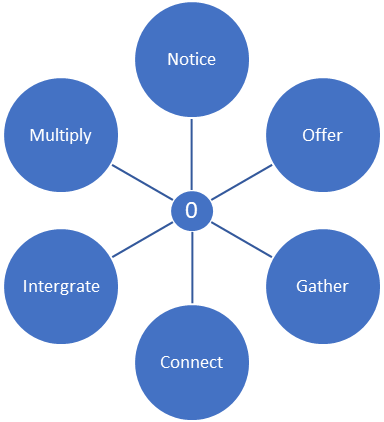 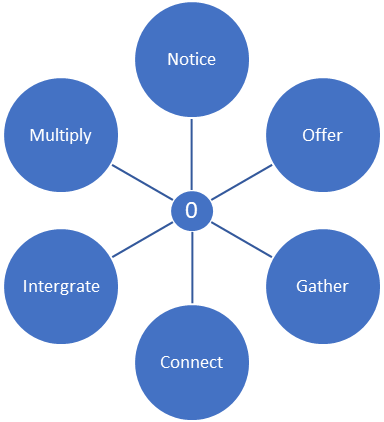 Diagram 2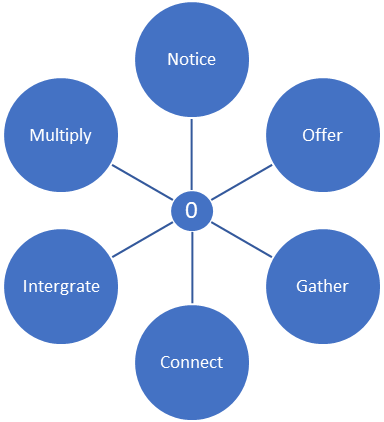 Diagram 3Types of Blended Economies Different types of blended economy could exist. Here are three examples. Ecclesial: an economy of different expressions of Church – the integration of inherited and new contextual worshipping communities. How do they recognise and resource one another?  Leadership: an economy of different expressions of leadership – the integration of lay and ordained pioneers, inherited leaders pioneering within their context, different expressions of lay ministry (Licensed, authorised, recognized) How do they recognise and resource one another?  New Worshipping Communities: an economy of different expressions of new worshipping communities – the integration of Fresh Expressions, traditional Church plants, resource churches. How do they recognise and resource one another?  Ed Olsworth-Peter 2018.